Повторить теорию: интервалы, обращение интервалов, 4 вида трезвучий, обращения трезвучий, главные трезвучия лада, D7.В тональности до - минор указать ключевые знаки и построить указанные интервалы и аккорды. Дописать пропущенные разрешения и обозначить их.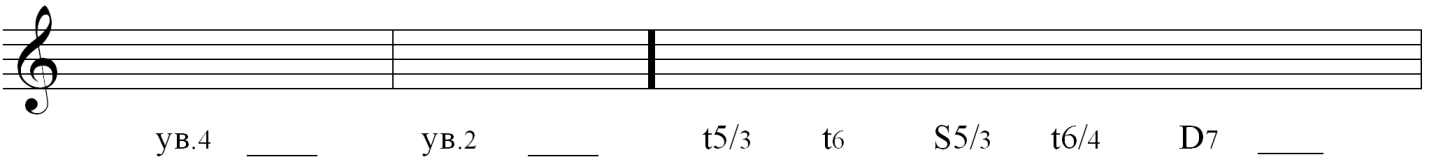 Определить интервалы и аккорды, отмеченные разрешить и указать тональности.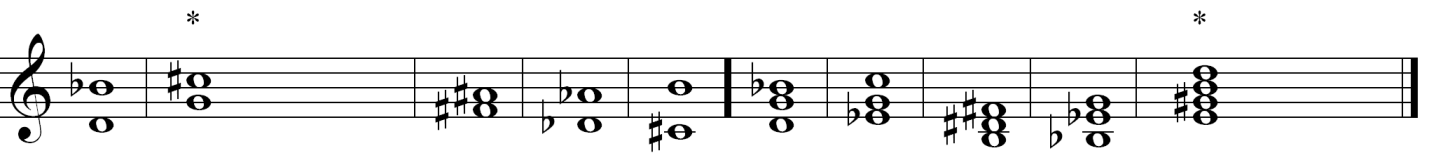 Повторить номера из учебников «Сольфеджио» Калмыков, Фридкин: I часть № 329,330 (наизусть с дирижированием), II часть №75,78 (один голос играем на своем инструменте, другой поём)